Рекомендации по работе с презентацией тематического занятия «Победа под Полтавой» для обучающихся 7–8-х классов, посвященного Дню победы русской армии под командованием Петра I над шведами в Полтавском сраженииЦель: формирование ценностного отношения к событиям 27 июня (8 июля) 1709 года, осмысление обучающимися опыта героической защиты Родины. Задачи:приобщение учащихся к исторической памяти своей Родины;воспитание обучающихся в духе патриотизма и гражданственности;развитие умения аргументированно высказывать свою точку зрения;формирование гуманистических качеств личности.Методический материал носит рекомендательный характер; учитель, принимая во внимание особенности каждого класса, может варьировать задания, их количество, менять этапы занятия.Источники информации:1. http://rus-istoria.ru/library/text/item/837-poltavskaya-bitva (Дата обращения: 15.11.2017)2. http://encyclopedia.mil.ru/encyclopedia/history/more.htm?id=11968260%40cmsArticle (Дата обращения: 15.11.2017)СлайдКомментарий для учителя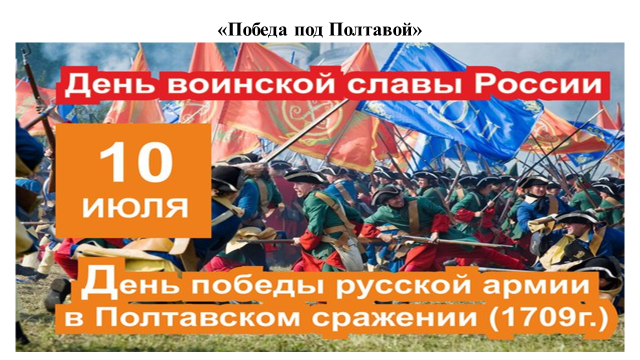 Задание № 1. 
Изучите изображение и комментарий на слайде и выполните задание.Какому историческому событию посвящено изображение на слайде? Попробуйте сформулировать цель и задачи нашего занятия.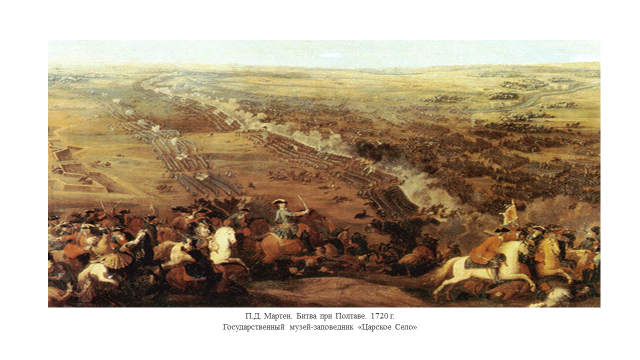 Задание № 2.Прочитайте документ, изучите иллюстрацию и выполните задание.http://rus-istoria.ru/library/text/item/837-poltavskaya-bitvaКакие факты, изложенные в тексте, говорят о том, что битва под Полтавой была нелегким испытанием для русской армии? Какое историческое значение имела Полтавская битва для России?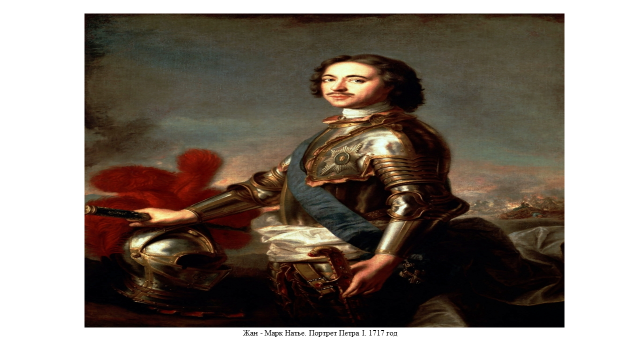 Задание № 3.В рабочем листе прочитайте документ и выполните задание.http://encyclopedia.mil.ru/encyclopedia/history/more.htm?id=11968260%40cmsArticle1. Какую оценку дал французский военный теоретик полководческому искусству Петра I?2. Какие новые элементы русского военного искусства были впервые использованы в армии Петра I под Полтавой? Подтвердите свой ответ 2–3 примерами из источника.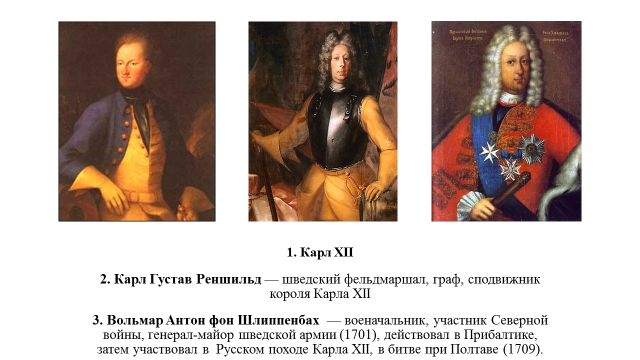 Задание № 4.Прочитайте документ, рассмотрите изображение на картине и портретный ряд шведских полководцев, выполните задание.http://encyclopedia.mil.ru/encyclopedia/history/more.htm?id=11968260%40cmsArticleЧто помешало шведским полководцам выиграть битву под Полтавой?  Приведите 2–3 доказательства.Аргументируйте свою точку зрения.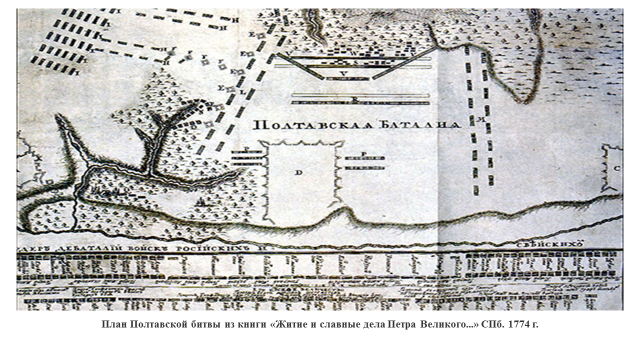 Задание № 5.Прочитайте документ, изучите план Полтавской битвы на слайде и выполните задание.http://encyclopedia.mil.ru/encyclopedia/history/more.htm?id=11968260%40cmsArticleВ чём заключались сильные стороны военного плана Петра I?   Перечислите   2–3 доказательства с опорой на текст и на план битвы.  Аргументируйте свою точку зрения.  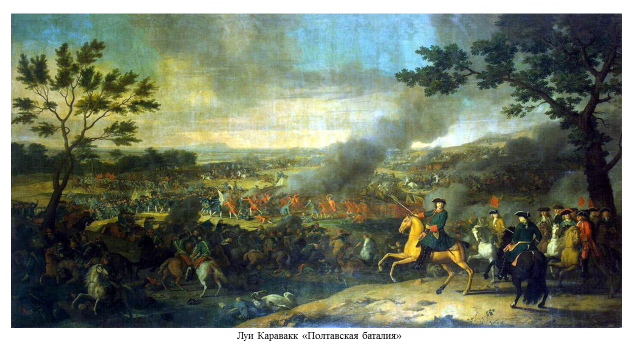 Задание № 6.В рабочем листе прочитайте отрывок поэмы Пушкина «Полтава», рассмотрите изображение на картине и выполните задания.1. Какие чувства вызывают у вас эти строки?2. Удалось ли великому поэту передать драматизм великого исторического сражения?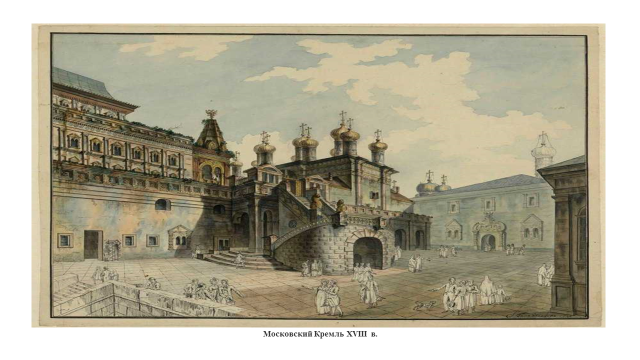 Задание № 7.Изучите изображение на слайде, ответьте на вопрос.Какие места в Москве связаны с Полтавской битвой?В 1708 г. вокруг Кремля и Китай-города были насыпаны большие земляные бастионы (их остатки сохранились до наших дней);19 декабря 1709 г. в Москве был проведён парад победителей: шествие русских войск началось от Серпуховских ворот к центру. В Грановитой палате Кремля был устроен праздничный обед; по улицам Москвы были проведены пленные шведские офицеры.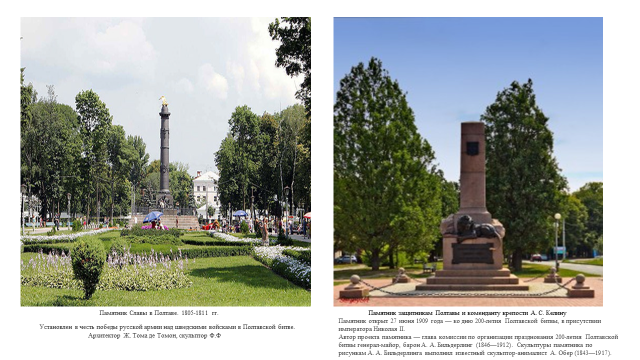 Задание № 8.Изучите изображения на слайде, ответьте на вопросы.1. Какими художественными средствами авторы памятников выразили свое отношение к событиям Полтавской битвы? 2. В каких случаях говорят: «Пропал, как швед под Полтавой»?